Jelentkezési lap„Elindult az egységes hulladékgazdálkodási koncesszió – szabályozási változások ésaz eddigi tapasztalatok” című KONFERENCIÁRA2023. október 16. (hétfő) 9.30 óraAquaworld Resort Budapest **** superior (1044 Budapest, Íves út 16.)jelentkezési határidő: 2023. október 8.A Jelentkezési lap szerződésnek minősül, amely alapján a HOSZ a részvételi díjról elektronikus úton számlát (pdf) küld. Jelentkező vállalja, hogy a részvételi díjat határidőre átutalja a HOSZ 10404089-50526567-72831001 számú K&H bankszámlájára. A HOSZ által kiállított áfá-s számla eredeti példánya kérésre postai úton kerül megküldésre. A részvételi díj tartalmazza az ellátás, a helyszín biztosításának, és a szervezésnek a költségeit. Az étellel, itallal kapcsolatos költségek (ellátás) a számlán külön soron kerülnek feltüntetésre, közvetített szolgáltatásként. A természetbeni juttatás után fizetendő közterheket a HOSZ nem vállalja át. A jelentkezési lapot aláírva kérjük a Hulladékgazdálkodók Országos Szövetsége számára e-mailben (oktatas@hosz.org) visszaküldeni. Részvételi szándék lemondását kizárólag írásban, 2023.október 6-ig tudjuk fogadni., ez esetben a már átutalt részvételi díjat visszautaljuk. A megadott határidőn túl történő lemondás esetén a részvételi díj 100 %-a megfizetendő.Dátum: 2023. Szeptember 25.Költségviselő (Cégszerű) aláírásaAz esemény arany fokozatú támogatói: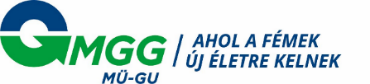 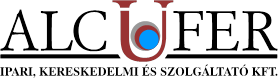 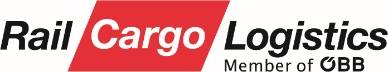 bronz fokozatú támogatója: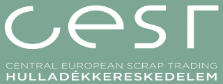 NévBeosztásSzervezetCímSzámlázási címAdószámKöltségviselő kapcsolattartójaTelefonE-mailJelentkezési határidőoktóber-5.RÉSZVÉTELI DÍJHOSZ tagvállalat □ 27.000 Ft + áfa           Ebből: ellátás 11.980 Ft                                                 9.524 Ft +  5%  ÁFA = 10.000 Ft                                                1.560 Ft + 27% ÁFA = 1.981 Ft nem HOSZ tag□ 33.000 Ft + áfa            Ebből: ellátás 11.980 Ft                                             9.524 Ft +  5%  ÁFA = 10.000 Ft                                                  1.560 Ft + 27% ÁFA = 1.981 Ft